                Как научить ребенка рисовать и лепить.

Как научить ребенка рисовать.Ваш ребенок уже знаком с карандашами, красками, фломастерами, уже видит и понимает, чем можно оставлять следы на бумаге, линии, каляки -  маляки...Что же дальше? Как добиться ,чтобы ребенок осознанно изображал знакомые предметы, явления пусть даже самые простые и элементарные?Задачи:Совершенствование навыков ручного труда средствами рисования, лепки.Развитие мелкой моторики рук в процессе освоения различных технологических приемов.Развитие конструкторских способностей, мышления, воображения, фантазии.Формирование культуры личности ребенка во всех проявлениях.Правила рисования карандашом       1. Карандаш нужно держать тремя пальцами (между большим и средним,      придерживая сверху указательным), не сжимая сильно, не близко к   отточенному концу.2. Когда рисуешь линию сверху вниз, рука с карандашом идет сбоку линии, а когда рисуешь линию слева направо, рука - внизу линии.Так вести руку нужно для того, чтобы видеть, как рисуешь, тогда получится прямая линия.3. Линию нужно рисовать сразу, не останавливаясь, не отнимая карандаш от бумаги, иначе она может получиться неровной. Не надо проводить одну линию несколько раз.4. Предметы треугольной и квадратной формы нужно рисовать с остановками на углах, чтобы можно было подумать, как рисовать дальше.5. Предметы округлой формы надо рисовать одним движением, без остановки.6. Закрашивать рисунок карандашом нужно неотрывным движением руки туда-обратно.7. При закрашивании рисунка штрихи надо накладывать в одном направлении: сверху вниз, слева направо или по косой.8. При закрашивании рисунка нельзя заходить за контур нарисованного предмета.9. Закрашивать рисунок нужно без просветов.10. Закрашивая рисунок, нужно равномерно нажимать на карандаш: посильнее нажимать, если хочешь закрасить поярче, и слабо - если нужно закрасить посветлее.Правила рисования кистью1. Кисть нужно держать тремя пальцами (между большим и средним, придерживая сверху указательным), за железным наконечником, несильно сжимая пальцами.2. При рисовании различных линий кисть надо вести по ворсу, поэтому рука с кистью движется впереди линии.3. При рисовании широких линий нужно опираться на весь ворс кисти, палочку держать наклонно бумаге.4. Чтобы нарисовать тонкую линию, кисть нужно держать палочкой вверх и касаться бумаги концом кисти.5. При закрашивании рисунков кистью линии нужно накладывать рядом, вести их в одном направлении и только в одну сторону, каждый раз начиная движение сверху или слева.6. Каждую линию при рисовании и при закрашивании нужно проводить только один раз.7. Вести линии нужно сразу, не останавливаясь.Правила работы с пластилином.Даже ученые доказали, что развитие руки находится в тесной связи с развитием речи ребенка и его мышления.А  работа с пластилином с использованием нетрадиционных материалов, развивает моторику рук ребенка, тактильное восприятие.  Использование разных материалов (бросового и природного) требует ловкости в обращении с мелкими предметами, способствует координации движений рук. Применяем основные приёмы лепки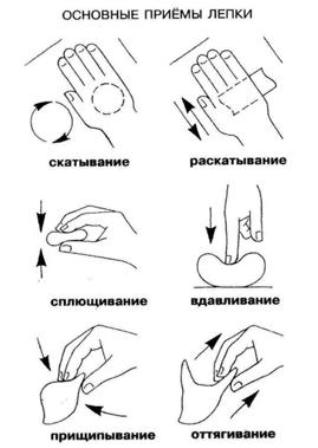 